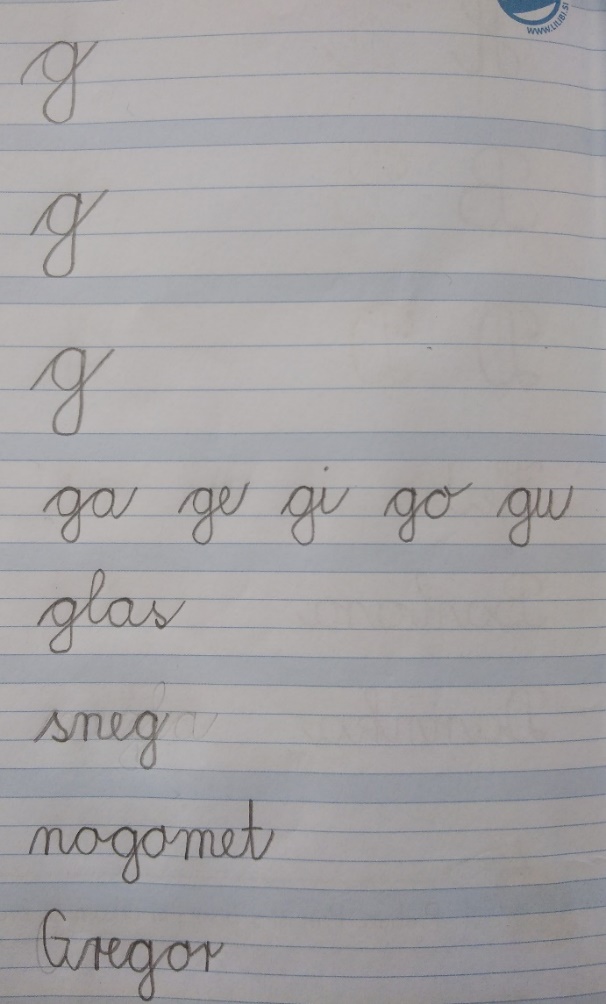 RAZTEZNE VAJE:KREPILNE VAJE:OŠ Col2. razred  Pouk na daljavo – Učno gradivo in navodila za učenceUčiteljica Tina Scozzaiemail: tina.scozzai@guest.arnes.siDoločene učne vsebine si lahko pogledate na spodnjem spletnem naslovu:https://www.lilibi.si/https://interaktivne-vaje.si/02_osnova/predmeti_meni/matematika_meni_1_5.htmlTOREK, 5.5. 2020MAT: UtrjevanjeReši naloge na UL. Če nimate tiskalnika, naloge reši v zvezek. Besedilnih nalog ni potrebno prepisati, naredi le račun in odgovor.SLJ: Mala pisana črka gZapis male pisane črke gNa spodnji povezavi si oglej, kako pravilno zapišemo malo pisano črko g. (Naj ne ne moti, ker učiteljica na posnetku to počne z levo roko.) Sledi navodilom in napiši črko g.https://www.youtube.com/watch?v=OQaOtQoh10YUčencem pokažemo pravilen zapis male pisane črke g. Črko pišejo na večji list A4 po že napisani črki, pišejo s prstom po zraku, po mizi, po hrbtu, ipd. Najprej na veliko, potem na manjše. Črka g sega v vrstico z deblom in koreninami.Starše prosim, da otroku napišete črko g in vezave s črko g v zvezek. Spodaj prilagam fotografijo za lažji zapis (napišite na enak način kot smo napisali pri ostalih črkah). Vrstico z zlogi naj napišejo dvakrat v zvezek. Spremljamo delo učencev, jim svetujemo in smo pozorni na držo pisala, obliko črk,  upoštevanje potez pisanja in pravopis. Napake sproti popravimo.Učenci prepišejo spodnje besedilo v zvezek z drevesno vrstico.Prepiši  z  malimi  pisanimi  črkami!sneg, goska, golob, griva, galeb, goba, glasba,godba, gasilec, gol, noga, nogavica, gozdar.Videl  sem  gamsa  visoko  v  gorah.Obiskal nas bo gozdar Robert.Teta  Berta  rada  krmi  golobe  v  mestu.Nogometaš  Grega  zadeva  odlične  gole.Barbara,  David  in  Darko  so  nabrali  veliko  gob.ŠPO: Naravne oblike gibanjaSprehod v gozd. Če nimaš te možnosti, naredi spodnje vaje. 1.Naziv:Kroženje z glavo1.Del telesa:Vratne mišice1.Začetni položaj:Stoja razkoračno, roke so v boku.1.Izvajanje vaje:Učenec počasi kroži z glavo, najprej v eno stran in nato še v drugo.1.Ponovitve:10 x 22.Naziv:Kroženje z rokami2.Del telesa:Mišice rok in ramenskega obroča2.Začetni položaj:Stoja razkoračno, roke so v predročenju.2.Izvajanje vaje:V razkoraku učenec istočasno kroži najprej z rokama naprej in nato še nazaj.2.Ponovitve:10 x 23.Naziv:Odklon trupa v stran3.Del telesa:Stranske trebušne mišice3.Začetni položaj:Stoja razkoračno, ena roka je v boku, druga pa v vzročenju.3.Izvajanje vaje:Učenec izmenično odklanja trup v pasu v levo in desno stran. Pri odklonu v levo gre desna roka v vzročenje, pri odklonu v desno pa leva. Nasprotna roka je v boku. Noge so zravnane.3.Ponovitve:10 x 24.Naziv:Predkloni in zakloni4.Del telesa:Zadnje stegenske mišice 4.Začetni položaj:Stoja razkoračno, roke v vzročenju.4.Izvajanje vaje:Učenec izmenično naredi predklon in se z rokami dotakne prstov na nogah, nato gre v zaklon. Noge so ves čas iztegnjene.4.Ponovitve:10 x 25.Naziv:Izpadni korak naprej5.Del telesa:Prednje mišice nog5.Začetni položaj:Stoja razkoračno, roke so v boku.5.Izvajanje vaje:Učenec naredi z levo nogo izpadni korak naprej. V tem položaju se ziba čim bližje k tlom. Trup je vzravnan. Isto vajo ponovi še z desno nogo. Roke so ves čas v boku.5.Ponovitve:10 x 26.Naziv:Zamahi v prednoženje6.Del telesa:Za stegenske izstegovalke6.Začetni položaj:Stoja razkoračno, roka je v predročenju.6.Izvajanje vaje:Učenec z nogo zamahuje v prednoženje, najprej z levo in nato še z desno nogo. Nasprotna roka je v predročenju.6.Ponovitve:10 x 21.Naziv:Počepi1.Del telesa:Mišice nog1.Začetni položaj:Stoja razkoračno, roke so v predročenju.1.Izvajanje vaje:Učenec dela čepe, stopala so v celoti na tleh. Roke so v predročenju.1.Ponovitve:10x2.Naziv:»Medvedja hoja«2.Del telesa:Mišice rok in ramenskega obroča.2.Začetni položaj:Postavimo se na vse štiri. Opora je na dlaneh, noge so rahlo pokrčene.2.Izvajanje vaje:Učenec se po prostoru premika tako, da istočasno visoko dvigne desno roko in desno nogo nato še levo roko in levo nogo.2.Ponovitve:10x3.Naziv:»Dvig trupa – hrbtne mišice«3.Del telesa:Spodnje hrbtne mišice in zadnjica3.Začetni položaj:Trebušna leža, noge so iztegnjene, roke so v vzročenju.3.Izvajanje vaje:Učenec dviguje zgornji del trupa. Noge so ves čas na tleh, pogled je usmerjen v tla.3.Ponovitve:10x4.Naziv:»Dvig trupa – trebušne mišice«4.Del telesa:Trebušne mišice4.Začetni položaj:Hrbtna leža, noge so pokrčene, roke so pokrčene za zatiljem.4.Izvajanje vaje:Učenec dviguje trup.4.Ponovitve:10x